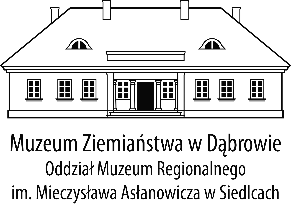 KONKURS HISTORYCZNY „MOJA MAŁA OJCZYZNA” 2024 – REGULAMIN§1. ORGANIZATOR:Muzeum Ziemiaństwa w Dąbrowie – Oddział Muzeum Regionalnego im. Mieczysława Asłanowicza w Siedlcach, Dąbrowa 133, 08 – 109 Przesmyki.§2. CELE:Popularyzowanie tematyki historycznej regionu.Wzbogacenie i rozwijanie wiedzy uczniów o najbliższym regionie.Umocnienie związków emocjonalnych z miejscem zamieszkania.Rozwijanie indywidualnych uzdolnień uczniów. §3. UCZESTNICY:Uczniowie szkół podstawowych z terenów powiatów siedleckiego, sokołowskiego i łosickiego klas VI – VIII.§4. ORGANIZACJA:Konkurs będzie przebiegał w dwóch etapach:I etap – pisemny (do 06 maja 2024 r.).II etap –  ustny      (27 maja 2024 r.).Etap I konkursu - uczestnicy sporządzają prace pisemne.  Etap II konkursu odbędzie się w siedzibie Muzeum Ziemiaństwa w Dąbrowie.Warunkiem udziału w konkursie jest pisemne lub elektroniczne (skan dokumentów na adres e-mail) zgłoszenie uczestnictwa do dnia 08 kwietnia 2024 roku na adres: Muzeum Ziemiaństwa w Dąbrowie, Dąbrowa 133, 08 – 109 Przesmyki, dabrowa@muzeumsiedlce.art.pl. Karta zgłoszenia udziału w konkursie oraz regulamin dostępne są na stronie internetowej: https://muzeumdabrowa.pl  lub w siedzibie muzeum.Uczestnicy w etapie I będą mieli za zadanie napisanie pracy pisemnej o wybranym miejscu, osobie lub wydarzeniu związanym ze swoim regionem (minimum dwie strony tekstu formatu A4) i przesłanie jej pocztą lub elektronicznie na adres Muzeum Ziemiaństwa w Dąbrowie, Dąbrowa 133, 08 – 109 Przesmyki, dabrowa@muzeumsiedlce.art.pl lub przekazanie za pośrednictwem swojego opiekuna. Na podstawie przesłanych prac komisja złożona z przedstawicieli Muzeum Ziemiaństwa w Dąbrowie wyłoni 10 uczniów zakwalifikowanych do etapu II, którzy otrzymają najwyższą punktację w etapie I konkursu. Komisja zastrzega sobie prawo do wyłonienia innej liczby uczestników II etapu. Uczestnicy zostaną powiadomieni o terminie (dniu i godzinie) etapu II konkursu za pośrednictwem strony internetowej muzeum https://muzeumdabrowa.pl i swojego opiekuna.W II etapie konkursu zakwalifikowani uczestnicy otrzymają od komisji 3 pytania dotyczące napisanej przez siebie pracy. Suma zdobytych punktów w części I i II konkursu będzie decydowała o kolejności zajętego miejsca.Uczestnicy z największą liczbą punktów otrzymają dyplomy i nagrody, natomiast wszyscy uczestnicy konkursu otrzymają dyplomy za udział w konkursie.Zgłoszenie udziału w Konkursie oznacza akceptację warunków Regulaminu oraz zgodę na przetwarzanie danych osobowych i rozpowszechnianie wizerunku osób, znajdujących się na wykonanej przez Organizatora dokumentacji fotograficznej.Dodatkowych informacji udziela Mariusz Kozłowski, adiunkt Muzeum Ziemiaństwa w Dąbrowie. Tel. 25 641 26 20 e-mail: m.kozlowski@muzeumdabrowa.pl